Federation of Minster and Monkton   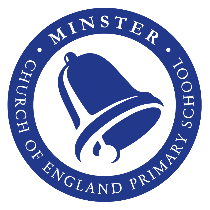 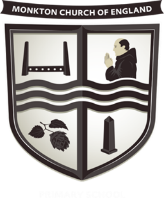 Church of England Primary SchoolsGDPR Schools Privacy Notice  Lead Person: Carol MakowskaPolicy Date: 01/01/2023Review Date: 01/01/2024Signatures:_______________________                          	________________________Chair of Governors	                                                         Executive Headteacher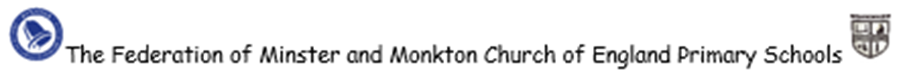 Our Joint Christian Values for the FederationFor the Federation process we have drawn on the story of the Road to Emmaus (Luke 24: 13-35). In this story, two disciples are journeying together talking about recent events. Someone, they later recognise to be Jesus, joins them and joins in the conversation reshaping what they know. When they eventually recognise who it is, the risen Jesus disappears; they return transformed to tell their story.  This story reflects the journey that the two schools have been walking together in recent times and how, through the process of Federation, the journey ahead will be one of transformation and growth. Three values from this story are central to the Federation process for our two schools: Recognition – what are we seeing Communication – what are we saying Transformation – how can we change and grow These three values will underpin the process towards Federation and the continued working together of the two schools. Our Key Principles are: All children deserve the best opportunity to succeed and develop as a whole child We are committed to ensuring the wellbeing of all children and staff and providing an environment where each child is nurturedChildren will grow and develop in a Christian setting, developing their individual spirituality  We will celebrate the diversity and uniqueness of each individual’s skills and abilities  To ensure the highest standards and best possible educational experience for all our children Providing a learning climate and culture that is fun and full of challenge, promoting independence,resilience, engagement and high aspirations Passionate and effective leadership, supported by great teaching is the key to the continuous drive inraising standards to be the best we can be Continuous professional development is a vital part of improving our school and we believe the mosteffective form of this is learned from the sharing of good practice and working in partnership withothers, both in school and with other schools Both schools have Christian Foundations that underpin everything we do and every policy is written with these in mind: Privacy Notice for Minster and Monkton Church of England Primary SchoolsThis notice explains what personal data (information) we hold about you, how we collect, how we use and may share information about you.  We are required to give you this information under data protection law.Who are we?Minster and Monkton Church of England Primary Schools  collects, uses and is responsible for certain personal information about you. When we do so we are regulated under the General Data Protection Regulation which applies across the European Union (including in the United Kingdom) and we are responsible as ‘controller’ of that personal information for the purposes of those laws. Our Data Protection Officer is Babatunde Adegbenjo of GDPRIS and Carol Makowska is the schools Data Protection Lead.The personal information we collect and useInformation collected by usIn the course of providing education we collect the following personal information when you provide it to us:Personal information (such as name, unique pupil number, contact details language, nationality, country of birth, and free school meal eligibility)Special category characteristicsEthnicity Special educational needs (SEN) informationRelevant medical information Attendance information (such as sessions attended, number of absences and absence reasons)National curriculum assessment resultsWe also obtain personal information from other sources as follows: Personal information, special category information, assessment results and SEN information from schools that you previously attendedService support and involvement information from KCC teams working to improve outcomes for children and young people (such as SEND, Early Help, Free School Meals, Admissions)How we use your personal informationWe use your personal information to: Support pupil learningMonitor and report on pupil progressModerate teacher assessment judgementsProvide appropriate pastoral care and support servicesAssess the quality of our servicesComply with the law regarding data sharingSupport you to decide what to do after you leave school Support or improve educational provisionEnsure no children are missing educationSupport children at risk of permanent exclusionSupport the primary, secondary and in-year admissions processSafeguard children and young peopleImprove the education and services we provide
How long your personal data will be kept
 
We will hold your personal information securely and retain it from the child/young person’s date of birth until they reach the age of 25, after which the information is archived or securely destroyed.  

Reasons we can collect and use your personal information
 
We collect and use pupil information under section 537A of the Education Act 1996, section 83 of the Children Act 1989, and to carry out tasks in the public interest. If we need to collect special category (sensitive) personal information, we rely upon reasons of substantial public interest (equality of opportunity or treatment).If there is processing or sharing that relies on your consent, we will make this clear to you and ensure we seek your consent.Who we share your personal information withDepartment for Education (DfE) (statutory for school funding and educational attainment policy and monitoring) and other government agencies and local authorities as required (e.g. to resolve funding queries)Kent County Council teams working to improve outcomes for children and young peopleCommissioned providers of local authority services (such as education services)Schools or colleges that you attend after leaving usLocal forums with schools and KCC representatives which support in-year fair access processes and support managed moves between schoolsLocal multi-agency forums which provide SEND advice, support and guidance (such as Local Inclusion Forum Team (LIFT))Partner organisations signed up to the Kent & Medway Information Sharing Agreement, where necessary, which may include Police, school nurses, doctors and mental health workers and Kent Community Health NHS Foundation TrustSchools in our local collaboration, to enable the moderation of pupil assessment outcomes, to support collaborative working through joint analysis, and ensure children continue to receive appropriate education provisionKCC has to share information with external moderators (teachers with recent relevant experience) of end of key stage assessments, to meet statutory requirements from the Standards & Testing Agency (STA) Contracted providers of services (such as school photographers and catering providers) where consent has been givenWe will share personal information with law enforcement or other authorities if required by applicable law.We are required to share information about our pupils with KCC and the Department for Education (DfE) under section 3 of The Education (Information About Individual Pupils) (England) Regulations 2013. The National Pupil Database (NPD)The NPD is owned and managed by the DfE and contains information about pupils in schools in England. It provides invaluable evidence on educational performance to inform independent research, as well as studies commissioned by the DfE. It is held in electronic format for statistical purposes. This information is securely collected from a range of sources including schools, local authorities and awarding bodies. We are required by law, to provide information about our pupils to the DfE as part of statutory data collections such as the school census and early years’ census. Some of this information is then stored in the NPD. The law that allows this is the Education (Information About Individual Pupils) (England) Regulations 2013.The DfE may share information about our pupils from the NPD with third parties who promote the education or well-being of children in England by:conducting research or analysisproducing statisticsproviding information, advice or guidanceThe DfE has robust processes in place to ensure the confidentiality of our data is maintained and there are stringent controls in place regarding access and use of the data. Decisions on whether DfE releases data to third parties are subject to a strict approval process and based on a detailed assessment of:who is requesting the datathe purpose for which it is requiredthe level and sensitivity of data requested: and the arrangements in place to store and handle the data To be granted access to pupil information, organisations must comply with strict terms and conditions covering the confidentiality and handling of the data, security arrangements and retention and use of the data.Your RightsUnder the GDPR you have rights which you can exercise free of charge which allow you to:Know what we are doing with your information and why we are doing itAsk to see what information we hold about you (Subject Access Requests)Ask us to correct any mistakes in the information we hold about youObject to direct marketingMake a complaint to the Information Commissioners OfficeWithdraw consent (if applicable)Depending on our reason for using your information you may also be entitled to:Ask us to delete information we hold about youHave your information transferred electronically to yourself or to another organisationObject to decisions being made that significantly affect youObject to how we are using your informationStop us using your information in certain waysWe will always seek to comply with your request however we may be required to hold or use your information to comply with legal duties. Please note: your request may delay or prevent us delivering a service to you.For further information about your rights, including the circumstances in which they apply, see the guidance from the UK Information Commissioners Office (ICO) on individuals’ rights under the General Data Protection Regulation.If you would like to exercise a right, please contact Babatunde Adegbenjo badegbenjo@gdpr.schoolKeeping your personal information secureWe have appropriate security measures in place to prevent personal information from being accidentally lost, or used or accessed in an unauthorised way. We limit access to your personal information to those who have a genuine business need to know it. Those processing your information will do so only in an authorised manner and are subject to a duty of confidentiality.We also have procedures in place to deal with any suspected data security breach. We will notify you and any applicable regulator of a suspected data security breach where we are legally required to do so.Who to Contact and Where to go for Further InformationPlease contact Carol Makowska, cmakowska@minster-ramsgate.kent.sch.uk to exercise any of your rights, or if you have a complaint about why your information has been collected, how it has been used or how long we have kept it for.If you would like to get a copy of the information about you that KCC shares with the DfE or post-16 providers or how they use your information, please contact the Information Resilience and Transparency Team at data.protection@kent.gov.uk.For more information about services for children and young people, please go to: http://www.kent.gov.uk/education-and-children or the KCC website at www.kent.gov.uk 
The General Data Protection Regulation also gives you right to lodge a complaint with a supervisory authority. The supervisory authority in the UK is the Information Commissioner who may be contacted at https://ico.org.uk/concerns or telephone 03031 231113.For further information visit https://www.kent.gov.uk/about-the-council/about-the-website/privacy-statementFor further information about how the Department for Education uses your information:To find out more about the pupil information we share with the DfE, for the purpose of data collections, go to https://www.gov.uk/education/data-collection-and-censuses-for-schools. To find out more about the NPD, go to https://www.gov.uk/government/publications/national-pupil-database-user-guide-and-supporting-information. For more information about the DfE’s data sharing process, please visit: https://www.gov.uk/data-protection-how-we-collect-and-share-research-data  For information about which organisations the department has provided pupil information, (and for which project), please visit the following website: https://www.gov.uk/government/publications/national-pupil-database-requests-received To contact DfE: https://www.gov.uk/contact-dfeMinster Christian FoundationsMonkton Christian FoundationsCreationJusticeLoveForgivenessPeaceTrustFriendshipCompassionForgivenessJustice